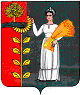 ПОСТАНОВЛЕНИЕАДМИНИСТРАЦИИ СЕЛЬСКОГО ПОСЕЛЕНИЯ БОГОРОДИЦКИЙ СЕЛЬСОВЕТ ДОБРИНСКОГО МУНИЦИПАЛЬНОГО РАЙОНА ЛИПЕЦКОЙ ОБЛАСТИ РОССИЙСКОЙ ФЕДЕРАЦИИ 16.06.2015 г.			ж. д. ст. Плавица			№ 57    О случаях и условиях, при которых в 2015 году заказчик вправе                                                     не устанавливать требование обеспечения исполнения контракта в                                             извещении об осуществлении закупки и (или) проекте контрактаВ целях реализации постановления Правительства Российской Федерации от 06 марта 2015 года №199 «О случаях и условиях, при которых в 2015 году заказчик вправе не устанавливать требование обеспечения исполнения контракта в извещении об осуществлении закупки и (или) проекте контракта» администрация сельского поселения Богородицкий сельсовет Добринского муниципального района ПОСТАНОВЛЯЕТ:            1.При осуществлении в 2015 году закупок для обеспечения нужд администрации сельского поселения Богородицкий сельсовет Добринского муниципального района заказчик вправе не устанавливать требование обеспечения исполнения контракта на поставку товаров, выполнение работ, оказание услуг (далее-контракт) в извещении об осуществлении закупки и (или) проекте контракта, если проектом контракта предусматривается, что:             -размер авансовых платежей составляет не более 10 процентов цены контракта;             -размер оплаты каждой поставки товара (этапа выполнения   работ, оказания услуг) составляет не более 80 процентов цены каждой поставки товара (этапа выполнения работ, оказания услуг).2. Контроль за исполнением настоящего постановления возложить на специалиста 1 разряда администрации-Нефедову Н.С.Глава администрации сельского поселенияБогородицкий сельсовет                                      А. И. Овчинников